De enlaces 12:Hemos comprado por internet cosas para mi cumpleaños. El ticket estaba borroso y no sé muy bien qué hemos comprado. Lo único que sabemos es lo siguiente. ¿Qué preguntas harías para las siguientes operaciones?Operación: 4,65€ x 2Operación: 3,53€ + 5,50€Operación: 4,65€ - 3,53€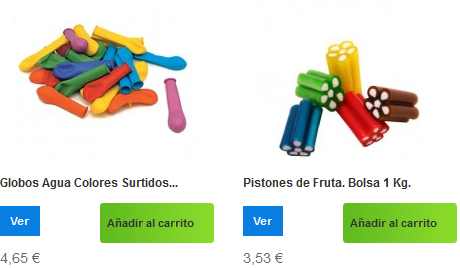 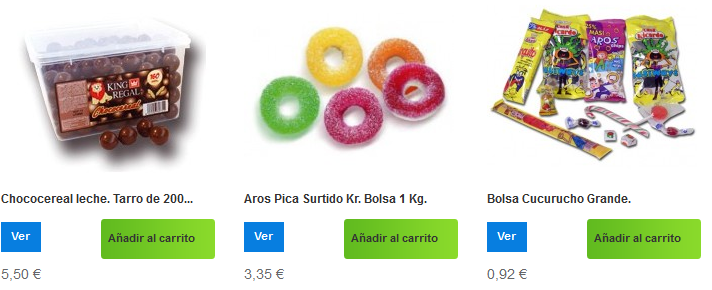 